Student-Staff Committee	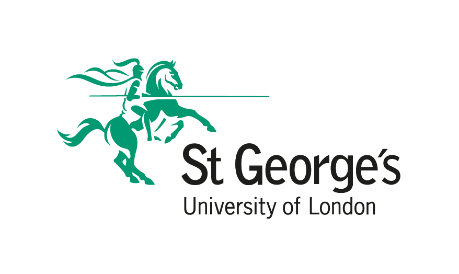 Programme: Year/Cohort(s): Date: Location: Attending: Apologies: AgendaN.B. Chair to add/delete additional items [A, B, C] as appropriate.ItemPresented byTime allocatedPapers (if applicable)Apologies for absenceApproval of the minutes of the last meetingAction Tracker updateFeedback from student representatives[Item A] [Item B][Item C]Items to be referred to other committees or teams (eg Course Committee, Student Experience team)AOBDate of next meeting